Мониторинг рынка вторичного жилья г. Владивосток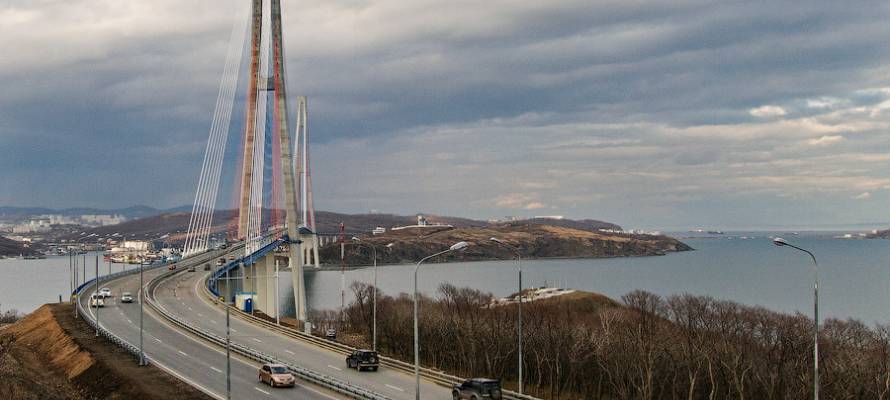 Октябрь 2018Итоги месяцаВ Октябре 2018 года средняя взвешенная по площади цена предложения на вторичном рынке многоквартирного жилья г. Владивостока составила 106 157 руб./кв.м. и увеличилась на 0,88% в сравнении с предыдущим месяцем, средняя полная цена предложения составила 6 001 017 руб. и увеличилась на 1,40% в сравнении с Сентябрем месяцем.Таблица 1. Средняя удельная цена  предложения за 1 кв.м. в г. Владивостоке, руб.Таблица 2. Средняя удельная цена  предложения за 1 кв. м. в зависимости от материала стен  в г. Владивостоке, руб.Таблица 3. Средняя удельная цена предложения  за 1 кв. м. в зависимости от этажа расположения квартиры в г. Владивостоке, руб., и корректировка на этаж.Таблица 4. Средняя удельная  и полная цена предложения 1 кв. м. по типам квартир в г. Владивостоке, руб.Таблица 5. Средняя удельная цена предложения 1 кв. м. по районам г. ВладивостокаТаблица 6. Удельная цена предложения 1 кв. м. по районам и по типам квартир, г. Владивостока (минимальная, средняя, максимальная)Подготовлен Мониторинг рынка вторичного жилья в городе Владивостоке, Октябрь 2018года. Подготовлен Дымченко С.Н., директор ООО «Индустрия-Р», сертифицированный аналитик-консультант рынка недвижимости (САКРН). Тел. (423) 245-77-18, dsn2001@mail.ru, www.industry-r.ru.Материалы и методологии. Сайт www.farpost.ru, информация о выставленных на продажу квартирах в Октябре 2018 г.Сбор информации с сайта осуществлен программным продуктом «Парсер сайтов» (Сублицензионный договор №1205-1, 12 мая 2015 года)Методология анализа рынка недвижимости изложенная в книге «Анализ рынка недвижимости для профессионалов» Стерник Г.М., Стерник С.Г. Издательство, Экономика Год 2009 год.Примечания. Пустые ячейки в таблицах означает отсутствие предложений за указанный период времени или не репрезентативность выборки.Данные настоящего Мониторинга не могут служить основанием для совершения сделок: купли-продажи/аренды и пр., для любых целей, по стоимости квадратного метра или объекта в целом указанным в Мониторинге, а могут служить лишь основанием для проведения переговоров сторон.Руб.Средняя ценаСредняя удельная цена предложения за 1 кв. м.106 1572018, Октябрь2018, СентябрьМатериал стенСредняяСредняя% изм.деревянный65 40163 9812,22%кирпичный107 161105 4511,62%монолитный117 943116 3071,41%панельный97 54596 4911,09%шлакобетонный85 72586 538-0,94%2018, Октябрь2018, СентябрьЭтаж расположенияСредняяСредняя% изм.первый94 90193 1291,90%средний104 898102 3192,52%последний101 40899 4471,97%2018, Октябрь2018, СентябрьКоличество комнатМинСредняяМаксПолная Руб.Средняя% изм.Средней.Полная Руб.% изм.Полной1-комнатная28 571107 820228 3023 886 446106 4891,25%3 708 5844,80%2-комнатная28 113103 275272 1215 494 325103 1560,12%5 304 9113,57%3-комнатная27 000100 899333 3337 721 93099 5761,33%7 138 5928,17%4-комнатная и более34 483104 496269 76513 527 917104 2230,26%12 297 05810,01%Гостинка45 000110 314194 1182 191 815107 5212,60%2 061 6976,31%Комната32 00098 750166 6671 598 58297 0481,75%1 530 6454,44%2018, Октябрь2018, СентябрьРайоны городаМинСредняя
руб./кв.м.МаксШтукСредняя, руб./кв.м.% изм64, 71 микрорайоны38 36591 552170 00038490 9180,70%Баляева58 95596 193138 63624794 3951,90%БАМ75 510100 886138 235146101 862-0,96%Борисенко57 92792 133135 00022990 0242,34%Вторая речка49 020103 589201 613514102 1421,42%Гайдамак44 118106 367183 33351105 2451,07%Заря34 48392 827174 3595191 0042,00%Луговая53 57199 300162 30816098 9620,34%Некрасовская68 182125 454229 167184120 8963,77%о. Русский35 71463 30885 9384363 658-0,55%Океанская27 00086 763184 3219786 2040,65%Патрокл44 029109 402186 36440113 771-3,84%Первая речка63 483126 022213 992201124 3541,34%Пригород57 55675 141104 7622278 277-4,01%Садгород38 23588 312185 7146483 8905,27%Седанка36 667101 118178 26180103 352-2,16%Снеговая50 00088 646159 0915487 3671,46%Снеговая падь56 42090 616140 2748391 900-1,40%Столетие68 571107 629183 333278105 9001,63%Тихая57 69295 648165 47613793 8681,90%Толстого (Буссе)57 955122 205171 69864119 4872,27%Третья рабочая64 815109 580211 111240107 5501,89%Трудовая55 00091 194123 4386191 424-0,25%Трудовое47 36880 324109 3759581 286-1,18%Фадеева28 11389 593120 0002790 833-1,36%Центр34 722135 585333 333378132 4882,34%Чуркин28 57196 106178 94749194 0952,14%Эгершельд53 191118 755272 121259117 3951,16%1-комнатная1-комнатная1-комнатная2-комнатная2-комнатная2-комнатная3-комнатная3-комнатная3-комнатная4-комнатная и более4-комнатная и более4-комнатная и болееГостинкаГостинкаГостинкаКомната Комната Комната РайонМинСрМаксМинСрМаксМинСрМаксМинСрМаксМинСрМаксМинСрМаксЭгершельд53 191110 342161 81859 524120 012272 12175 000121 566262 10562 037124 132216 265103 478121 900146 42980 00099 704113 636Центр60 870136 448228 30246 875129 341227 90734 722136 437333 33369 355145 770269 76588 235147 871181 81893 333122 672166 667Первая речка65 625127 803180 00093 182121 605168 88976 667130 406213 99263 483121 404203 12596 538127 459150 000102 174102 174102 174Третья рабочая83 673119 467159 52465 745113 186211 11164 815105 119171 64272 72799 665150 68580 208100 162112 50082 35394 382108 333Столетие68 571115 973183 33372 917103 639152 50073 438100 694168 57175 472102 868171 51568 667120 768145 29469 565108 068163 636Некрасовская80 556132 615189 52468 182129 881229 16777 193124 551185 71481 667103 211152 448105 714127 036158 82495 455100 505105 556БАМ88 333110 212135 13575 51097 529111 40076 47195 342135 00081 52297 407121 111106 897119 780138 235125 000125 000125 000Седанка70 588112 999143 24365 361101 431178 26142 57497 575165 00036 66792 356128 205125 000125 000125 000Толстого (Буссе)113 889132 383161 36499 000129 340171 69857 955113 492149 35191 566113 849127 66082 50082 50082 500Океанская29 07094 492181 48150 62586 817142 18027 00077 314141 53854 028112 786184 32147 61983 44198 82476 31692 703109 091Вторая речка56 522110 518178 57149 020103 470201 61350 46396 442194 80566 16294 592137 93191 667124 631194 11873 684104 213136 364Луговая57 14398 686132 22266 667104 516162 30853 57194 712161 53854 34879 61792 169142 857142 857142 85776 47185 85492 857Фадеева96 87599 926102 90328 11377 888106 90588 37288 69889 02460 34566 49173 61193 47898 084105 38593 478106 151120 000Гайдамак106 061119 847137 09780 769107 046137 93185 909112 311171 95144 11896 748183 33395 45595 45595 45565 26372 23778 947Садгород49 00084 773185 71438 23589 973121 42944 64389 388166 25049 00089 053113 158Чуркин28 571103 636178 94749 23195 851152 03645 67689 230124 52250 00083 192118 04975 000107 810147 05932 00079 190109 375Борисенко61 66796 427128 57163 88992 695121 95157 92782 698117 77862 20979 85890 98477 27397 105125 45568 18294 929135 000Снеговая падь56 42093 767140 27458 09896 880116 66757 00681 378118 93957 37180 44890 909105 156105 767106 590Баляева69 09198 967138 23560 41790 549116 73158 95580 097113 63686 42089 58194 28682 353108 758138 63682 778108 224135 00064, 71 микрорайоны61 983103 339170 00057 40790 435128 57152 84482 933132 18238 36578 247107 143107 143123 110154 54568 75080 20891 667Патрокл55 357109 277144 44488 182116 702162 56475 863101 911131 11144 029115 196186 364Тихая77 429109 738165 47667 04590 922107 27364 81579 429102 27371 42986 865101 66785 417106 423129 41257 69288 071133 333Трудовая87 143103 850123 43869 80892 749109 75655 00082 253100 94374 62778 22081 37377 08385 115100 00077 08389 796113 636Заря68 627107 211174 35987 20996 038114 54550 75876 053108 45134 48349 86760 294Трудовое54 19484 557107 81347 36874 159108 10858 70477 81091 12966 39373 60481 14882 60993 672109 375Снеговая50 00098 012159 09167 72785 192100 00061 29076 26290 00068 80077 05387 50071 73986 828125 000102 941105 273108 333о. Русский40 00062 64076 66735 71463 23780 00050 00066 79385 93865 00065 00065 00045 00045 00045 000Пригород72 72789 719104 76257 55674 47988 75061 42970 58385 882